Администрация (исполнительно-распорядительный орган) муниципального района «Ферзиковский район» Калужской областиПОСТАНОВЛЕНИЕ от  29 декабря 2015 года                                                                                                   №497п. Ферзиково  Об утверждении Положения о порядке формирования, утверждения и ведения планов закупок товаров, работ, услуг для обеспечения муниципальных нужд муниципального района «Ферзиковский район»В соответствии с частью 5 статьи 17 Федерального закона «О контрактной системе в сфере закупок товаров, работ, услуг для обеспечения государственных и муниципальных нужд» от 05 апреля 2013 года №44-ФЗ, постановлением Правительства Российской Федерации от 21 ноября 2015 года №1043 «О требованиях к формированию, утверждению и ведению планов закупок товаров, работ, услуг для обеспечения нужд субъекта Российской Федерации и муниципальных нужд, а также о требованиях к форме планов закупок товаров, работ, услуг», администрация (исполнительно-распорядительный орган) муниципального района «Ферзиковский район» ПОСТАНОВЛЯЕТ:1. Утвердить Положение о порядке формирования, утверждения и ведения планов закупок товаров, работ, услуг для обеспечения муниципальных нужд муниципального района «Ферзиковский  район» (прилагается).2. Разместить порядок, утвержденный настоящим Постановлением, в единой информационной системе в сфере закупок, а до ввода ее в эксплуатацию - на официальном сайте Российской Федерации в информационно-телекоммуникационной сети Интернет для размещения информации о размещении заказов на поставки товаров, выполнение работ, оказание услуг (www.zakupki.gov.ru) в течение трех дней со дня его утверждения.3. Контроль за настоящим Постановлением возложить на руководителя контрактной службы администрации (исполнительно-распорядительного органа) муниципального района «Ферзиковский район».4. Настоящее Постановление вступает в силу с 01 января 2016 года.ВРИО Главы администрациимуниципального района«Ферзиковский район»                                                                                  В.Н. ЛаринПриложение №1к Постановлению администрации (исполнительно-распорядительного органа)муниципального района «Ферзиковский район»от  «29» декабря 2015 года №497ПОЛОЖЕНИЕ О ПОРЯДКЕФОРМИРОВАНИЯ, УТВЕРЖДЕНИЯ И ВЕДЕНИЯ ПЛАНОВ ЗАКУПОК ТОВАРОВ, РАБОТ, УСЛУГ ДЛЯ ОБЕСПЕЧЕНИЯ МУНИЦИПАЛЬНЫХ НУЖД МУНИЦИПАЛЬНОГО РАЙОНА «ФЕРЗИКОВСКИЙ РАЙОН»1. Настоящее Положение устанавливает правила формирования, утверждения и ведения планов закупок товаров, работ, услуг для обеспечения муниципальных нужд муниципального района «Ферзиковский район» (далее – Порядок, планы закупок) в соответствии с Федеральным законом от 05 апреля 2013 года «44-ФЗ «О контрактной системе в сфере закупок товаров, работ, услуг для обеспечения государственных и муниципальных нужд» (далее - Федеральный закон), с учетом требований к формированию, утверждению и ведению планов закупок товаров, работ, услуг для обеспечения нужд субъекта Российской Федерации и муниципальных нужд, установленных постановлением Правительства Российской Федерации от 21 ноября 2013 года №1043 «О требованиях к формированию, утверждению и ведению планов закупок товаров, работ, услуг для обеспечения нужд субъекта Российской Федерации и муниципальных нужд, а также о требованиях к форме планов закупок товаров, работ, услуг (далее – постановление Правительства РФ от 21 ноября 2013 года №1043).2. Планы закупок формируются исходя из целей осуществления закупок, определенных с учетом положений статьи 13 Федерального закона, а также с учетом установленных статей 19 Федерального закона требований к закупаемым муниципальными заказчиками товарам, работам, услугам (в том числе предельной цены товаров, работ, услуг) и (или) нормативных затрат. 3. План закупок формируется с учетом требований к форме планов закупок товаров, работ, услуг, утвержденных постановлением Правительства РФ от 21 ноября 2015 год  №1043 (деле по тексту – Требования), в виде единого документа по форме, прилагаемой к Требованиям.4. Планы закупок формируются на срок, на который принимается Решение Районного Собрания муниципального района «Ферзиковский район» о бюджете муниципального района «Ферзиковский район».5. План закупок на очередной финансовый год и плановый период разрабатывается путем изменения параметров очередного года и первого года планового периода утвержденного плана закупок и добавления к ним параметров второго планового периода.6. В план  закупок включается информация о закупках, извещение об осуществлении которых планируется разместить либо приглашение принять участие в определении поставщика (исполнителя, подрядчика) которых планируется направить в установленных Федеральным законом случаях в очередном финансовом году и (или) плановом периоде, а также информация о закупках у единственного поставщика (подрядчика, исполнителя), контракты с которым планируются к заключению в течение указанного периода.7. Планы закупок утверждаются в течение 10 рабочих дней муниципальными заказчиками, действующими от имени муниципального района «Ферзиковский район» после доведения до соответствующего муниципального заказчика объема прав в денежном выражении на принятие и (или) исполнение обязательств в соответствии с бюджетным законодательством Российской Федерации.8. Муниципальные заказчики в сроки, установленные главными распорядителями средств муниципального района «Ферзиковский район», но не позднее 10 рабочих дней после доведения до соответствующего муниципального заказчика объема прав в денежном выражении на принятие и (или) исполнение обязательств в соответствии с бюджетным законодательством Российской Федерации обоснований бюджетных ассигнований на осуществление закупок:формируют планы закупок на очередной финансовый год и плановый период (очередной финансовый год) исходя из целей осуществления закупок, определенных с учетом положений статьи 13 Федерального закона, и представляют их не позднее 1 июля текущего года главным распорядителям для формирования на их основании в соответствии с бюджетным законодательством Российской Федерации обоснований бюджетных ассигнований на осуществлений закупок;корректируют при необходимости по согласованию с главными распорядителями планы закупок в процессе составления проектов бюджетных смет и представления главными распорядителями при составлении проекта Решения Районного Собрания муниципального района «Ферзиковский район»о бюджете обоснований бюджетных ассигнований на осуществление закупок в соответствии с  бюджетным законодательством Российской Федерациипри необходимости уточняют сформированные планы закупок, после их уточнения и доведения до муниципального заказчика объема прав в денежном выражении на принятие и (или) исполнение обязательств в соответствии с бюджетным законодательством Российской Федерации утверждают в сроки, установленные пунктом 7 настоящего Порядка, сформированные планы закупок и уведомляют об этом главного распорядителя.9. В планы закупок муниципальных заказчиков в соответствии с бюджетным законодательством Российской Федерации включается информация о закупках, осуществление которых планируется по истечении планового периода. В этом случае информация вносится в планы закупок на весь срок планируемых закупок.10. Муниципальные заказчики ведут планы закупок в соответствии с положениями Федерального закона и настоящего Порядка. Основаниями для внесения изменений в утвержденные планы закупок в случае необходимости являются:а) приведение планов закупок в соответствии с утвержденными изменениями целей осуществления закупок, определенных с учетом положений статьи 13 Федерального закона и установленных в соответствии со статьей 19 Федерального закона требований к закупаемым товарам, работам, услугам (в том числе предельной цены товаров, работ, услуг) и нормативных затрат;б) приведение планов закупок в соответствии с Решением Районного Собрания муниципального района «Ферзиковский район» о внесении изменений в Решение Районного Собрания  муниципального района «Ферзиковский район» о бюджете на текущий финансовый год (текущий финансовый год и плановый период);в) реализация федеральных законов, решений, поручений, указаний Президента Российской Федерации, решений, поручений Правительства Российской Федерации, законов Калужской  области, решений Губернатора Калужской области, решений Правительства Калужской области, нормативно-правовых актов органа местного самоуправления муниципального района «Ферзиковский район», которые приняты после утверждения планов закупок и не приводят к изменению объема бюджетных ассигнований, утвержденных Решением Районного Собрания муниципального района «Ферзиковский район» о бюджете муниципального района «Ферзиковский район». г) реализация решения, принятого муниципальным заказчиком по итогам обязательного общественного обсуждения закупок;д) использование в соответствии с законодательством Российской Федерации экономии, полученной при осуществлении закупок;е) выдача предписания органами контроля, определенными статьей 99 Федерального закона, в том числе об аннулировании процедуры определения поставщиков (подрядчиков, исполнителей);ж) изменение доведенного до муниципального заказчика Порядка объема прав в денежном выражении на принятие и (или) исполнения обязательств в соответствии с бюджетным законодательством Российской Федерации.з) отмена муниципальным заказчиком закупки, предусмотренной планом закупки;и) изменение сроков и (или) периодичности приобретения товаров, выполнения работ, оказания услуг.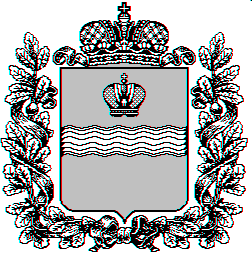 